TWIN BROOKS HORSE SHOW ASSOCIATION MEMBERSHIP APPLICATION FOR 2019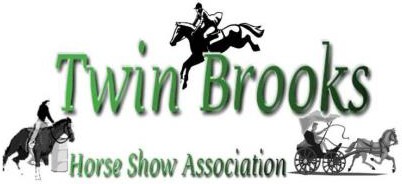 (You may print this form and complete it or fill in the informationand print, adding signatures on waiver after printed.)(E-mail addresses will be used to send TBHSA information only. They will not be sold or given to any other organization.)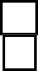 New Members: Please list the name of your sponsor or person that recommended Twin Brooks to you:   	~~~~~~~~~~~~~~~~~~~~~~~~~~~~~~~~~~~~~~~~~~~~~~~~~~~~~~~~~~~~~~~~~~~~~~~~~~~~~~~~~~Mail membership application, payment and signed waiver to:Twin Brooks Horse Show AssociationP.O. Box 126335 Harrisburg, PA 17112-6335~~~~~~~~~~~~~~~~~~~~~~~~~~~~~~~~~~~~~~~~~~~~~~~~~~~~~~~~~~~~~~~~~~~~~~~~~~~~~~~~~~TBHSA needs the support of our members and volunteers to make the events and club successful. The committees/tasks listed below are some of the areas where your help is needed. Whether you can help one time or many times, please consider volunteering. Any and all time you can donate is much appreciated.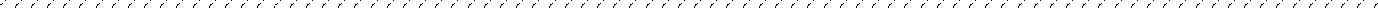 TBHSA newsletters are published on the website and e-mailed to members that provide an e-mail address.  This helps TBHSA reduce expenses and direct funds toward the events.	If you do not have e-mail or access to a computer, check here and we will mail a paper copy to your home.The TBHSA by-laws were updated in November 2013. They are posted on the website at www.tbhsa.com.TWIN BROOKS HORSE SHOW ASSOC, Inc.Liability Disclaimer	(Effective to 12/31/2019)TO BE SIGNED BY EVERY TBHSA MEMBER, PARTICIPANT, AND/OR ANY PERSON WHO RIDES A HORSE OR DRIVES A CARRIAGE AT ANY TIME. FOR TBHSA MEMBERS, THE TERMS AND CONDITIONS HEREIN APPLY TO EVERY EVENT DURING THE MEMBERSHIP PERIOD.I understand that neither the Twin Brooks Horse Show Association, Inc. ("TBHSA"), its officers, directors, officials, organizers, members, volunteers, trainers, helpers, employees, servants, workers and/or agents, nor the property owners, accept any responsibility for accidents, damage , injury or illness to me, or any other persons or property in connection with any event, competition, show, schooling show, pleasure drive, clinic, horse riding activity, carriage riding activity, trail rides, schooling horses on the TBHSA grounds during non-organized events, or any other participation in any event and/or activity by me while on the TBHSA premises or any premises used by TBHSA, or on the premises of a TBHSA member holding a TBHSA event.I hereby expressly agree for myself and my principals, representatives, employees, and agents that horse sports, including spectators, drivers and/or riders, involves inherent dangerous risk of serious injury or death and by participating, I do so voluntarily and expressly assume any and all risks of injury or loss, and I agree to indemnify and hold TBHSA, its officers, directors, members, volunteers, employees, and agents , completely harmless from and against all claims including any injury or loss suffered during, or in conjunction with any activity on these premises, any premises used by TBHSA, or any member's premises for a TBHSA event, whether or not such claim, injury or loss resulted, either directly or indirectly from the negligent acts or omissions of TBHSA, its officers, directors, members, volunteers, trainers, helpers, employees, agents, officials, and/or organizing committee.I knowingly and voluntarily assume the inherent risk of injury or death as a result of participating in equine activities.I am aware of Act 93 of 2005, the Equine Activity Immunity Act which provides, “You assume the risk of equine activities pursuant of Pennsylvania law.”I agree to allow TBHSA to use any photograph or other images of me and/or my horse on any official publicity, advertisement or fund raising activity for the benefit of TBHSA and its members.I, the undersigned, have read this Liability Disclaimer and hereby acknowledge that I understand and agree to its terms and conditions as expressed herein, and will abide by such terms as set forth above.NOTE: Waiver must be signed by all adults (18 & over) included in a family membershipLast Name:First Names:(If family membership, list all names to be covered)(If family membership, list all names to be covered)(If family membership, list all names to be covered)(If family membership, list all names to be covered)Address:Address (line 2):Address (line 2):Address (line 2):Address (line 2):City:State:Zip:Telephone:Home:Work:Cell:E-mail Address:	 	E-mail Address:	 	Membership Type:Single membership	$25.00 (1 year)Family Membership (children under 18) $30.00 (1 year)NewRenewalMethod of Payment:CashCheck #   	Date:  	Show set-up & tear downFuture Directions CommitteeDay of Show – ring crewMaintenance CommitteeDay of show – ribbon runnerShow CommitteeSecretary stand - registrationNominating committeeAuditing committeeSponsorship CommitteePublicity CommitteeMembership CommitteeScholarship CommitteeVolunteer CommitteeParticipants:	 	Participants:	 	Address:Address:Street, city, state, zipPhone: 	Birthdate (if under 18):	Signature (parent or guardian if under 18)Printed NameDateSignaturePrinted NameDateSignaturePrinted NameDateSignaturePrinted NameDateSignaturePrinted NameDateSignaturePrinted NameDate